Приложение №1                              к Руководству по FSC сертификации цепочки поставок ООО «Томлесдрев»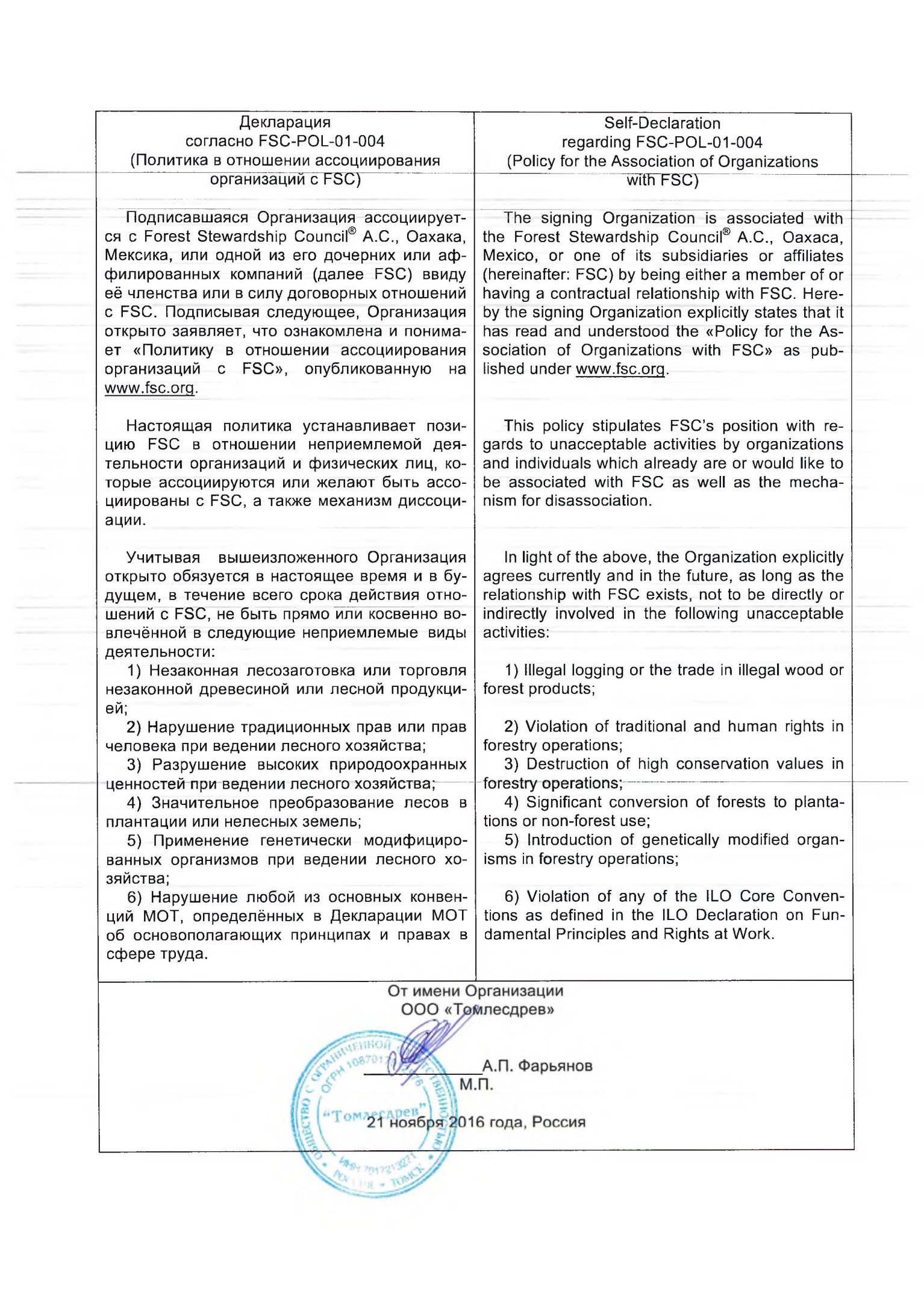 